Jakarta, Mengetahui, 										Ketua Program Studi,								Dosen Pengampu,Nama dan tanda tangan								Nama dan tanda tangan				EVALUASI PEMBELAJARANJakarta, Mengetahui, 										Ketua Program Studi,								Dosen Pengampu,Nama dan tanda tangan								Nama dan tanda tanganBobot penilaianTugas		: 30%UTS		: 30%UAS		: 40%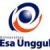 RENCANA PEMBELAJARAN SEMESTER GANJIL 2017/2018RENCANA PEMBELAJARAN SEMESTER GANJIL 2017/2018RENCANA PEMBELAJARAN SEMESTER GANJIL 2017/2018RENCANA PEMBELAJARAN SEMESTER GANJIL 2017/2018RENCANA PEMBELAJARAN SEMESTER GANJIL 2017/2018RENCANA PEMBELAJARAN SEMESTER GANJIL 2017/2018PROGRAM STUDI SISTEM INFORMASI FAKULTAS ILMU KOMPUTERPROGRAM STUDI SISTEM INFORMASI FAKULTAS ILMU KOMPUTERPROGRAM STUDI SISTEM INFORMASI FAKULTAS ILMU KOMPUTERPROGRAM STUDI SISTEM INFORMASI FAKULTAS ILMU KOMPUTERPROGRAM STUDI SISTEM INFORMASI FAKULTAS ILMU KOMPUTERPROGRAM STUDI SISTEM INFORMASI FAKULTAS ILMU KOMPUTERUNIVERSITAS ESA UNGGULUNIVERSITAS ESA UNGGULUNIVERSITAS ESA UNGGULUNIVERSITAS ESA UNGGULUNIVERSITAS ESA UNGGULUNIVERSITAS ESA UNGGULMata kuliahMata kuliah:System EngineeringKode MK:XXXxxxMata kuliah prasyaratMata kuliah prasyarat:-Bobot MK:3 sksDosen PengampuDosen Pengampu:DR. Ir. Husni S. SastramihardjaKode Dosen:Alokasi WaktuAlokasi Waktu:Tatap muka 14 x 100 menit, ada tugas latihan menyusun contoh proposal, tidak ada online Tatap muka 14 x 100 menit, ada tugas latihan menyusun contoh proposal, tidak ada online Tatap muka 14 x 100 menit, ada tugas latihan menyusun contoh proposal, tidak ada online Tatap muka 14 x 100 menit, ada tugas latihan menyusun contoh proposal, tidak ada online Deskripsi RingkasDeskripsi Ringkas:System Engineering  as a state of thinking, System engineering as a profession, the power of system engineering, system engineering landscape, perspective of system engineering, system enginering fields, system engineering appraches, system engineering activities and products, structures and hierarchy of complex system, system environment and boundaries: the context diagram, intreface and interaction, complexity in modern systems, enterprise system engineering, System development process, system engineering life cycle, system engineering method, system engineering management,   System Engineering  as a state of thinking, System engineering as a profession, the power of system engineering, system engineering landscape, perspective of system engineering, system enginering fields, system engineering appraches, system engineering activities and products, structures and hierarchy of complex system, system environment and boundaries: the context diagram, intreface and interaction, complexity in modern systems, enterprise system engineering, System development process, system engineering life cycle, system engineering method, system engineering management,   System Engineering  as a state of thinking, System engineering as a profession, the power of system engineering, system engineering landscape, perspective of system engineering, system enginering fields, system engineering appraches, system engineering activities and products, structures and hierarchy of complex system, system environment and boundaries: the context diagram, intreface and interaction, complexity in modern systems, enterprise system engineering, System development process, system engineering life cycle, system engineering method, system engineering management,   System Engineering  as a state of thinking, System engineering as a profession, the power of system engineering, system engineering landscape, perspective of system engineering, system enginering fields, system engineering appraches, system engineering activities and products, structures and hierarchy of complex system, system environment and boundaries: the context diagram, intreface and interaction, complexity in modern systems, enterprise system engineering, System development process, system engineering life cycle, system engineering method, system engineering management,   Capaian PembelajaranCapaian Pembelajaran:understand the concept and methodology of system engineering (SE) in general;have experience in conducting a simple exploration of a systemunderstand the concept and methodology of system engineering (SE) in general;have experience in conducting a simple exploration of a systemunderstand the concept and methodology of system engineering (SE) in general;have experience in conducting a simple exploration of a systemunderstand the concept and methodology of system engineering (SE) in general;have experience in conducting a simple exploration of a systemBuku AcuanBuku Acuan:Alexander Kossiakoff, William N. Sweet, Samuel J. Seymour, Steven M. Biemer, John Wiley and Sons, Inc, 2011Alexander Kossiakoff, William N. Sweet, Samuel J. Seymour, Steven M. Biemer, John Wiley and Sons, Inc, 2011Alexander Kossiakoff, William N. Sweet, Samuel J. Seymour, Steven M. Biemer, John Wiley and Sons, Inc, 2011Alexander Kossiakoff, William N. Sweet, Samuel J. Seymour, Steven M. Biemer, John Wiley and Sons, Inc, 2011SESISESIKEMAMPUANAKHIRKEMAMPUANAKHIRMATERI PEMBELAJARANMATERI PEMBELAJARANBENTUK PEMBELAJARAN BENTUK PEMBELAJARAN SUMBER PEMBELAJARANSUMBER PEMBELAJARANINDIKATORPENILAIANINDIKATORPENILAIAN11Student understand the idea of system engineering (SE) for Undergraduate StudentStudent understand the idea of system engineering (SE) for Undergraduate StudentIntroduction: Course Plan;System Engineering (SE)  as a state of thinking, Introduction: Course Plan;System Engineering (SE)  as a state of thinking, Methode: contextual instructionMedia : class room, computer, LCD, whiteboard, Methode: contextual instructionMedia : class room, computer, LCD, whiteboard, Alexander Kossiakoff, et al, John Wiley and Sons, Inc, 2011, Chapter 1Alexander Kossiakoff, et al, John Wiley and Sons, Inc, 2011, Chapter 1Describe what is first view of SEDescribe what is first view of SE22Student know about the profession and the power of SE,  Student know about the profession and the power of SE,  SE as a profession, the power of SE  SE as a profession, the power of SE  Methode: contextual instructionMedia : class room, computer, LCD, whiteboard, Methode: contextual instructionMedia : class room, computer, LCD, whiteboard, Alexander Kossiakoff, et al, John Wiley and Sons, Inc, 2011, Chapter 1Alexander Kossiakoff, et al, John Wiley and Sons, Inc, 2011, Chapter 1Describe what is the profession of SEDescribe what is the profession of SE33Student understand the landscape, perspective and system enginering fields,Student understand the landscape, perspective and system enginering fields,Landscape, perspective system enginering fields, Landscape, perspective system enginering fields, Methode: contextual instructionMedia : class room, computer, LCD, whiteboard, Methode: contextual instructionMedia : class room, computer, LCD, whiteboard, Alexander Kossiakoff, William N. Sweet, Samuel J. Seymour, Steven M. Biemer, John Wiley and Sons, Inc, 2011Alexander Kossiakoff, William N. Sweet, Samuel J. Seymour, Steven M. Biemer, John Wiley and Sons, Inc, 2011Describe what is Landscape, perspective system enginering fields,Describe what is Landscape, perspective system enginering fields,44Student understand the approaches, activities and product of system engineering,Student understand the approaches, activities and product of system engineering,system engineering approaches, system engineering activities and products, system engineering approaches, system engineering activities and products, Methode: contextual instructionMedia : class room, computer, LCD, whiteboard, Methode: contextual instructionMedia : class room, computer, LCD, whiteboard, Alexander Kossiakoff, William N. Sweet, Samuel J. Seymour, Steven M. Biemer, John Wiley and Sons, Inc, 2011Alexander Kossiakoff, William N. Sweet, Samuel J. Seymour, Steven M. Biemer, John Wiley and Sons, Inc, 2011Describe what is the approaches, activities and product of system engineering,Describe what is the approaches, activities and product of system engineering,55Student understand the structures of complex system and hierarchy of complex systemStudent understand the structures of complex system and hierarchy of complex systemstructures of complex system, hierarchy of complex system, structures of complex system, hierarchy of complex system, Methode: contextual instructionMedia : class room, computer, LCD, whiteboard, Methode: contextual instructionMedia : class room, computer, LCD, whiteboard, Alexander Kossiakoff, William N. Sweet, Samuel J. Seymour, Steven M. Biemer, John Wiley and Sons, Inc, 2011Alexander Kossiakoff, William N. Sweet, Samuel J. Seymour, Steven M. Biemer, John Wiley and Sons, Inc, 2011Describe what is structures of complex system, hierarchy of complex systemDescribe what is structures of complex system, hierarchy of complex system66Student  understand the system building blocks and system environmentStudent  understand the system building blocks and system environmentsystem building blocks, system environmentsystem building blocks, system environmentMethode: contextual instructionMedia : class room, computer, LCD, whiteboard, Methode: contextual instructionMedia : class room, computer, LCD, whiteboard, Alexander Kossiakoff, William N. Sweet, Samuel J. Seymour, Steven M. Biemer, John Wiley and Sons, Inc, 2011Alexander Kossiakoff, William N. Sweet, Samuel J. Seymour, Steven M. Biemer, John Wiley and Sons, Inc, 2011Describe what is system building blocks and system environmentDescribe what is system building blocks and system environment77Student understand the system boundaries and the context diagram,Student understand the system boundaries and the context diagram,system boundaries: the context diagram, system boundaries: the context diagram, Methode: contextual instructionMedia : class room, computer, LCD, whiteboard, Methode: contextual instructionMedia : class room, computer, LCD, whiteboard, Alexander Kossiakoff, William N. Sweet, Samuel J. Seymour, Steven M. Biemer, John Wiley and Sons, Inc, 2011Alexander Kossiakoff, William N. Sweet, Samuel J. Seymour, Steven M. Biemer, John Wiley and Sons, Inc, 2011Describe what is the system boundaries and the context diagramDescribe what is the system boundaries and the context diagram88Mid-semester ExaminationMid-semester Examination99Student has experience in exploring types of environmental interactions,interface and interaction,Student has experience in exploring types of environmental interactions,interface and interaction,types of environmental interactions,interface and interaction, ,types of environmental interactions,interface and interaction, ,Methode: contextual instructionMedia : class room, computer, LCD, whiteboard, Methode: contextual instructionMedia : class room, computer, LCD, whiteboard, Alexander Kossiakoff, William N. Sweet, Samuel J. Seymour, Steven M. Biemer, John Wiley and Sons, Inc, 2011Alexander Kossiakoff, William N. Sweet, Samuel J. Seymour, Steven M. Biemer, John Wiley and Sons, Inc, 2011Describe the comprehension of types of environmental interactions,interface and interactionDescribe the comprehension of types of environmental interactions,interface and interaction1010Student could understand the complexity in modern systems and enterprise system engineering Student could understand the complexity in modern systems and enterprise system engineering complexity in modern systems, enterprise system engineering, complexity in modern systems, enterprise system engineering, Methode: contextual instructionMedia : class room, computer, LCD, whiteboard, Methode: contextual instructionMedia : class room, computer, LCD, whiteboard, Alexander Kossiakoff, William N. Sweet, Samuel J. Seymour, Steven M. Biemer, John Wiley and Sons, Inc, 2011Alexander Kossiakoff, William N. Sweet, Samuel J. Seymour, Steven M. Biemer, John Wiley and Sons, Inc, 2011Describe about the complexity in modern systems, enterprise system engineeringDescribe about the complexity in modern systems, enterprise system engineering1111Student could uderstand and define a System development process, system engineering life cycle, system engineering method, system engineering managementStudent could uderstand and define a System development process, system engineering life cycle, system engineering method, system engineering managementSystem development process, system engineering life cycle, system engineering method, system engineering managementSystem development process, system engineering life cycle, system engineering method, system engineering managementMethode: contextual instructionMedia : class room, computer, LCD, whiteboard, Methode: contextual instructionMedia : class room, computer, LCD, whiteboard, Alexander Kossiakoff, William N. Sweet, Samuel J. Seymour, Steven M. Biemer, John Wiley and Sons, Inc, 2011Alexander Kossiakoff, William N. Sweet, Samuel J. Seymour, Steven M. Biemer, John Wiley and Sons, Inc, 2011Describe how to develop a systemDescribe how to develop a system1212Presentation of the result of explorationPresentation of the result of explorationDiscussion and PresentationDiscussion and PresentationAlexander Kossiakoff, William N. Sweet, Samuel J. Seymour, Steven M. Biemer, John Wiley and Sons, Inc, 2011Alexander Kossiakoff, William N. Sweet, Samuel J. Seymour, Steven M. Biemer, John Wiley and Sons, Inc, 2011Present and explain the argumentPresent and explain the argument1313Presentation of the result of explorationPresentation of the result of explorationDiscussion and PresentationDiscussion and PresentationAlexander Kossiakoff, William N. Sweet, Samuel J. Seymour, Steven M. Biemer, John Wiley and Sons, Inc, 2011Alexander Kossiakoff, William N. Sweet, Samuel J. Seymour, Steven M. Biemer, John Wiley and Sons, Inc, 2011Present and explain the argumentPresent and explain the argument1414Presentation of the result of explorationPresentation of the result of explorationDiscussion and PresentationDiscussion and PresentationAlexander Kossiakoff, William N. Sweet, Samuel J. Seymour, Steven M. Biemer, John Wiley and Sons, Inc, 2011Alexander Kossiakoff, William N. Sweet, Samuel J. Seymour, Steven M. Biemer, John Wiley and Sons, Inc, 2011Present and explain the argumentPresent and explain the argumentSESIPROSE-DURBEN-TUKSEKOR > 77 ( A / A-)SEKOR  > 65(B- / B / B+ )SEKOR > 60(C / C+ )SEKOR > 45( D )SEKOR < 45( E )BOBOT1Pre testNon testDescribe what is the view of system engineering and could make a specific exampleDescribe what is the view of system engineering and could make a broad exampleDescribe what is the view of system but could not make an exampleCould not distinguish the system even in broad senseNot capable to describe what is the object 2Progress testNon testDescribe what is the profession of SE, and could make some examples in detailDescribe what is the profession of SE, and could make an exampleDescribe what is the profession of SE, and could make an exampleCould not describe what is the profession of SE, and do not  know any exampleDo not have the idea about the profession of SE, 53Progress testNon testDescribe what is Landscape and perspective of  system enginering fieldsDescribe what is the Landscape and perspective of  system enginering fields; and could make an example Describe what is the the Landscape or perspective of  system enginering fieldsCould not describe what is the the Landscape and perspective of  system enginering fields; Do not have the idea about the the Landscape and perspective of  system enginering fields;54Progress testNon testDescribe what is the approaches, activities and product of system engineering,Describe what is the approaches, activities and product of system engineeringDescribe what is the approaches, activities and example of product of system engineeringCould not describe what is the approaches, activities and product of system engineeringDo not have the idea about  the approaches, activities and product of system engineering55Progress testNon testDescribe what is structures of complex system, and hierarchy of complex systemDescribe what is structures and example of complex system, Describe what is structures of complex system, but do not have any exampleCould not describe what is structures of complex system, Do not have any idea of structures of complex system5  6Progress testNon testDescribe what is system building blocks and system environment in comprehensive wayRepresent system building blocks and system environment and could make an exampleRepresent system building blocks and system environment Could not represent system building blocks and system environmentDo not have the idea about the system building blocks and system environment 7Progress testNon testDescribe what is the system boundaries and the context diagramDescribe what is the system boundaries and the context diagram and could make an exampleDescribe what is the system boundaries and the context diagramCould not describe what is the Do not have any idea about the system boundaries and the context diagram8Post testUTS309Progress testNon testDescribe the comprehension of types of environmental interactions,interface and interactionDescribe the types of environmental interactions,interface and interactionDescribe the types of environmental interactions and interface Could not describe the types of environmental interactions and interfaceDo not have the idea about the types of environmental interactions and interface510Progress testNon testDescribe about the complexity in modern systems, enterprise system engineeringRepresent concept of complexity in modern systems, enterprise system engineeringDescribe example of complexity in modern systems, enterprise system engineeringCould not describe complexity in modern systems, enterprise system engineeringDo not have idea  about complexity in modern systems, enterprise system engineering511Progress testNon testDescribe how to develop a system in comprehensive wayDescribe how to develop a simple systemDescribe how to develop a simple system and an exampleCould not describe how to develop a simple systemDo not have idea about how to develop a simple system12Progress testNon testPresent and explain the argument sytematicalyPresent and explain the argumentPresent and explain example of the argumentCould not describe and explain the argumentDo not have idea about the argement13Progress testNon testPresent and explain the argument sytematicalyPresent and explain the argumentPresent and explain example of the argumentCould not describe and explain the argumentDo not have idea about the argement14Post testUASPresent and explain the argument sytematicalyPresent and explain the argumentPresent and explain example of the argumentCould not describe and explain the argumentDo not have idea about the argement40